TÖRTÉNELEM LEVELEZŐS VERSENY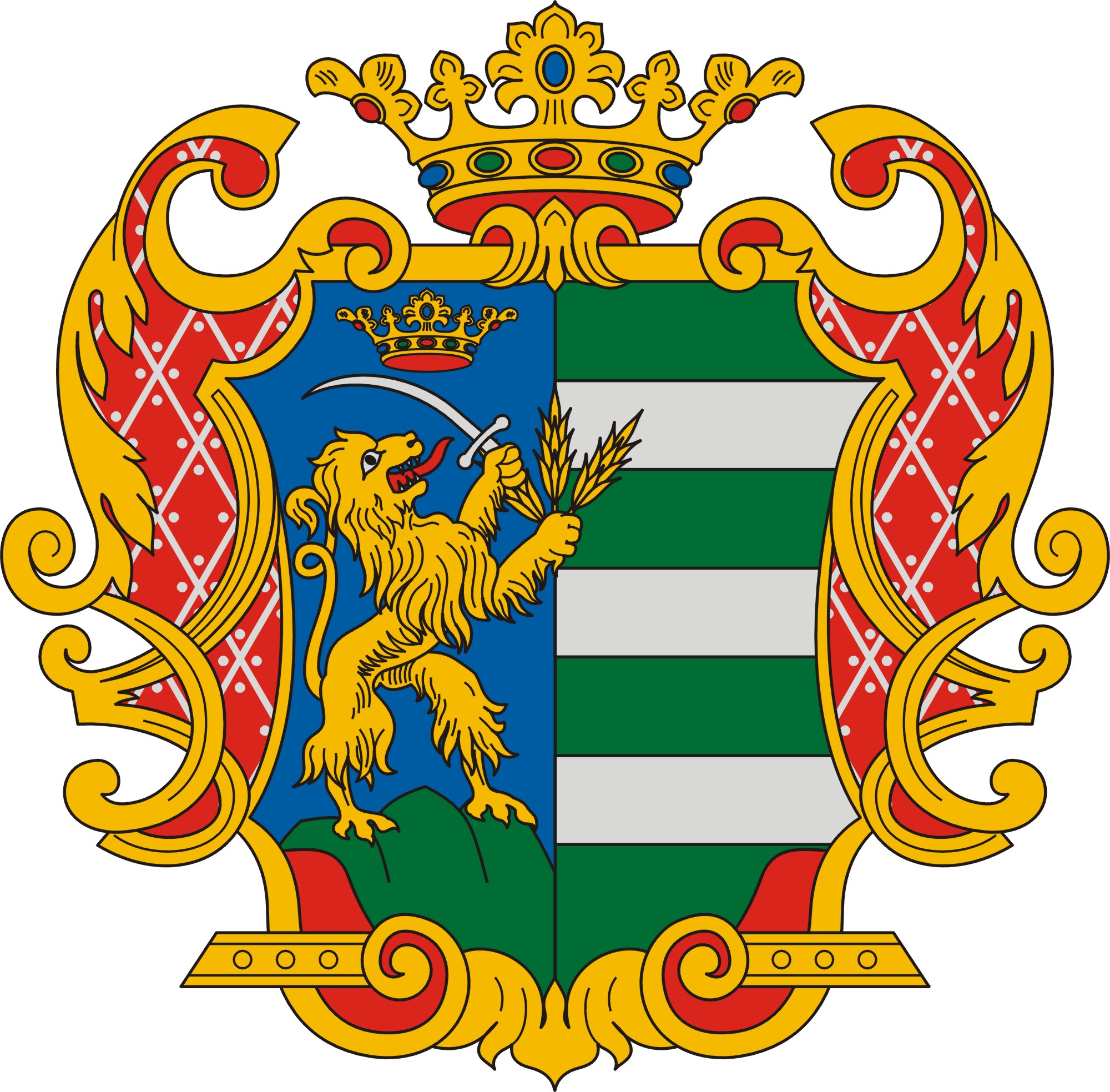 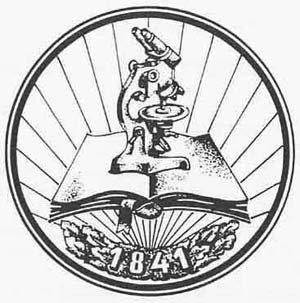 TIT6. osztály4. forduló2023/2024TÉMAKÖR:FORRADALMAK ÉS A POLGÁROSODÁS KORA EURÓPÁBANKedves Versenyző! Arra kérlek, hogy a javítást megkönnyítendő a következőképpen írd be válaszodat a feladatlapba:1, Töröld ki a válasznak hagyott vonalat2, A kitörölt helyre írd be a válaszodat3, Ha lehet, használj valamilyen más (ne fekete) színt.Köszönöm! Ugrai GáborA térkép és saját ismereteid segítségével válaszolj a kérdésekre!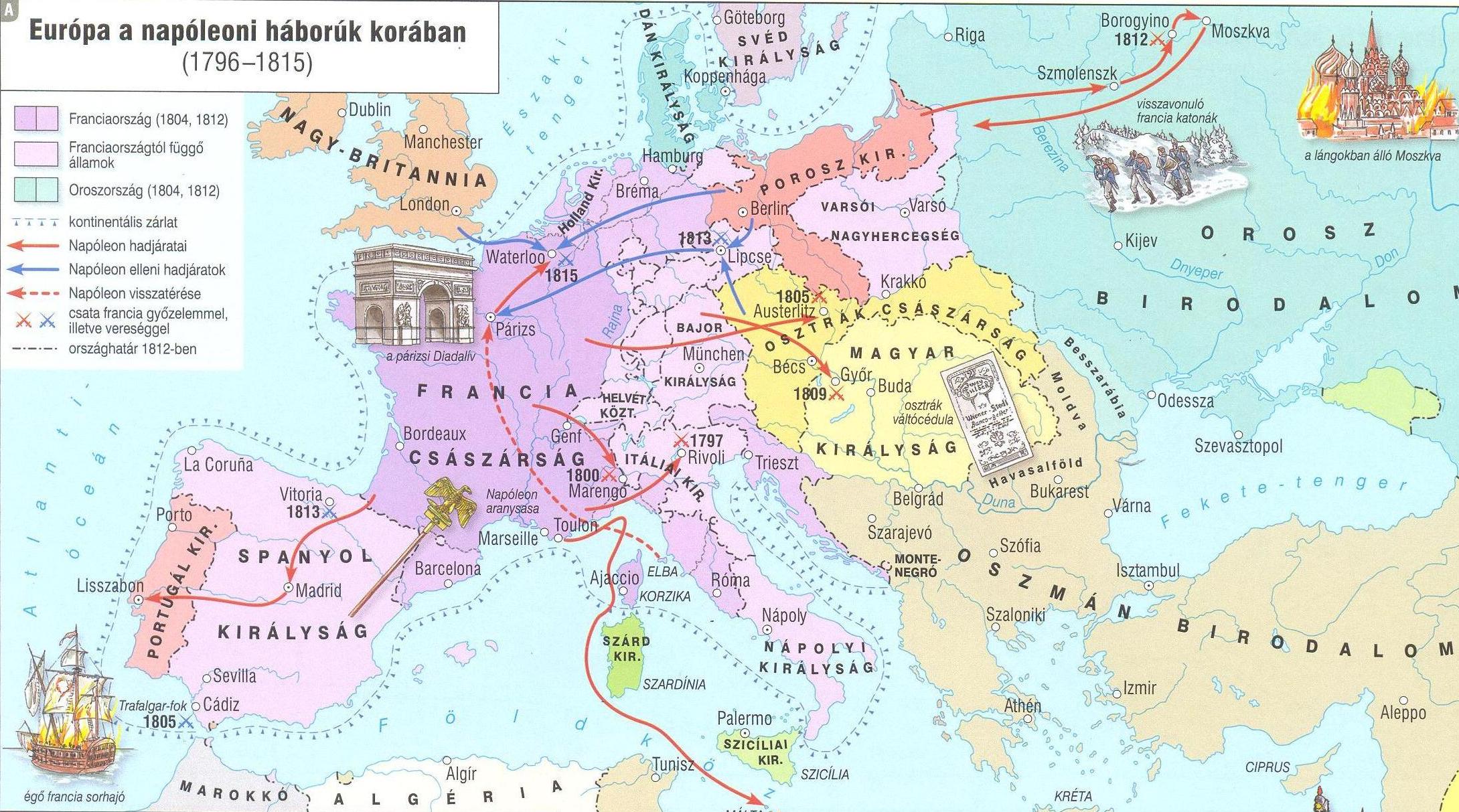 	a, Kik győztek a következő csatákban? (2 pont)		Rivoli: ____________________		Trafalgar: _________________________	b, Melyik országhoz tartozott a település (a térkép szerint)? (4 pont)		a, München: _________________________	 b, Ajaccio: __________________________		c, Varsó: ____________________________	d, Szófia: ____________________________Ebben a feladatban egy rövid fogalmazást kell készítened. Három témakör közül választhatsz egyet, fontos, hogy 10-15 sornál ne legyen hosszabb a műved! Feltétel az egyediség! (10 pont)1, A Bastille-t ostromoltam		2, A gépromboló mozgalom tagja vagyok	 3, Elbán jártamKarikázd be az általad kiválasztott cím sorszámát! (1 pont)_______________________________________________________________________________________________________________________________________________________________________________________________________________________________________________________________________________________________________________________________________________________________________________________________________________________________________________________________________________________________________________________________________________________________________________________________________________________________________________________________________________________________________________________________________________________________________________________________________________________________________________________________________________________________________________________________________________________________________________________________________________________________________________________________________________________________________________________________________________________________________________________________________________________________________________________________________________________________________________________________________________________________________________________A következő feladatot az internet segítségével tudod megoldani! Keresd meg a www.zanza.tvhonlapot, majd a baloldalon található fülek közül keresed meg a történelmet. Kattints rá az Újkor – Felvilágosodás, forradalmak és a polgárosodás témára, majd Az ipari forradalom és következményei című fejezetre. Nézd meg a kisfilmet és válaszolj a kérdésekre! (18 pont)		a, Milyen tárgyakat látsz a legelső képen a következő helyeken?			Ausztrália: ______________________________________________			Közép-Afrika: ___________________________________________			India: __________________________________________________			Európa: ________________________________________________		b, Honnan indultak a „forradalmi folyamatok”? ____________________________________		c, Milyen politikai feltételek kellettek ehhez? 			1, _____________________________________________________________________			2, _____________________________________________________________________		d, Milyen cikkeknek volt legnagyobb a piaca? ________________________________________		e, Ki találta fel?			repülő vetélő: _______________________________________________________			„fonnó Jenny”: ______________________________________________________			„öszvér”: ___________________________________________________________		f, Mi volt Fulton gőzhajójának a neve? __________________________________________		g, Milyen magyarországi városokba lehetett eljutni Pestről vonattal? 				1, _______________________________	2, ____________________________		h, Milyen találmányok jelentek meg a mezőgazdaságban?		1, ____________________________________	2, __________________________________		3, ____________________________________	4, __________________________________Ki ő? (5 pont)a, Franciaország első konzulja: _______________________________________________________b, A „Legfőbb Lény” kultuszának főpapja: _____________________________________________c, Ő találta fel a gőzkondenzátort: ____________________________________________________d, Ír származású brit tábornok a waterloo-i csatában: _____________________________________e, a „gyűlölt, osztrák nő”: ___________________________________________________________Olvasd el a szöveget, majd válaszolj a kérdésekre!„XVI. Lajos meghátrálása azonban csapda és színjáték volt csupán. A király valójában nem akart új alkotmányt, hiszen tudta, hogy az új berendezkedés nyilvánvalóan csökkentené az uralkodói jogkört. A király 1789 júliusának elején titokban zsoldos csapatokat rendelt Párizsba. Amikor a francia főváros népe értesült a királyhű katonák megjelenéséről kirobbant a forradalom. A lakosság az utcákra tódult és július 14 -én a fiatal újságíró Camille Desmoulins vezetésével megrohamozták a királyi hatalmat jelképező Bastillet épületét. A híres börtön évtizedek óta a félelem és elnyomás szimbóluma volt, hiszen mindenkit, aki a király hatalmára nézve fenyegetést jelentett ide hurcoltak XVI. Lajos katonái. Az uralkodó az események hatására másodszor is meghátrált: elfogadta Jean Baily polgármesteri és La Fayette nemzetőr parancsnoki kinevezését. Ezzel Párizsban a hatalom a harmadik rend kezébe került. Következett a vidék felkelése. 1789 nyarán országszerte parasztfelkelések törtek ki. A francia nemesség halálra rémült és lemondott kiváltságainak egy részéről, majd 1789 augusztus 4 –én hozzájárultak az Emberi Polgári Jogok nyilatkozatának megalkotásához (1789.aug.26) A nyilatkozat kimondta, hogy minden ember szabad, egyenjogú, egyformán rendelkezik a tulajdonhoz való joggal, és megilleti a szólás- sajtó- vallás- gyülekezés szabadsága. Az események megállíthatatlanul zajlottak. Párizsban az éhező nők - az „asszonyok menete” néven elhíresült esemény során - Versaillesbe vonultak, azt követelve, hogy a király Párizsba költözzön és azonnal oldja meg az élelem-hiányt. XVI. Lajosnak vissza kellett tehát települnie a Tuileriákba (ahol egyébként egészen XIV. Lajos uralkodásáig éltek a francia királyok) és bele kellett törődnie abba, hogy egyre inkább ki van szolgáltatva a forrongó lakosságnak. Az uralkodó végképp sarokba szorult, a nemzetgyűlés olyan alkotmányon dolgozott, mely minimálisra redukálta a királyi hatalmat. XVI. Lajos ekkor határozta el, hogy megszökik és külföldről szervezi meg a forradalmárok elzavarását és későbbi erőszakos visszatérését. Ám szökése 1791 június 20 -án kudarcba fulladt (a határon felismerték, miközben inkognitóban menekült), és visszahurcolták a fővárosba. Szökésének hírére megerősödött a forradalom radikális szárnya, a Cordeliers klub (későbbi jakobinusok) és 1791 július 17 –én Danton és Desmoulins vezetésével király ellenes tüntetést szerveztek a Mars mezőn. (A jakobinusok egyébként nevüket arról a Szent Jakab nevű párizsi Domonkos kolostorról kapták, ami mellett üléseiket rendezték.)”										         forrás: www.tortenelemblog.hu	1, Döntsd el az állításokról, hogy igazak (I) vagy hamisak (H)! (5 pont)		A Mars mezőn királypárti tüntetést szerveztek. _____		A Bastille ostromát Camille Desmoulins vezette. _____		Az asszonyok menete Versaillesből indult. _____		A Cordeliers klubból alakult ki a girondisták csoportja. _____		A király ellenezte az új alkotmányt. _____	2, Melyik történt később? Aláhúzással válaszolj! (3 pont)		király szökése			VAGY		Emberi és Polgári Jogok megalkotása		Bastille ostroma		VAGY		zsoldosok érkeznek Párizsba		tüntetés a Mars mezőn	VAGY		asszonyok menetenéviskolabeküldési határidő2024. március 08.